 25.05.2020r.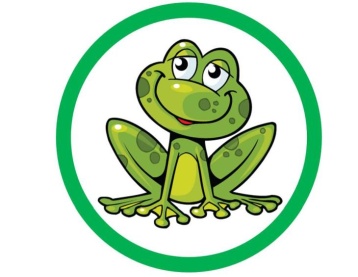 Temat tygodnia:  ZWIERZĘTATemat dnia: Mój przyjaciel – pies i kot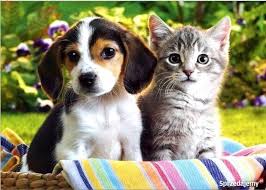 Gimnastyka poranna, kilka ćwiczeń da nam dobrą energię do wspólnej zabawy:- naprzemienne wymachy ramion w przód,- bieg w miejscu,- wymachy nóg w przód,- skłony tułowia w przód/ na boki,- przysiady,- siad po turecku, plecy proste, dłonie na kolanach – ćwiczenia oddechowe (najlepiej przy otwartym oknie).2. „Szczeniątka” – posłuchaj wiersza E. Szelburg- Zarembiny.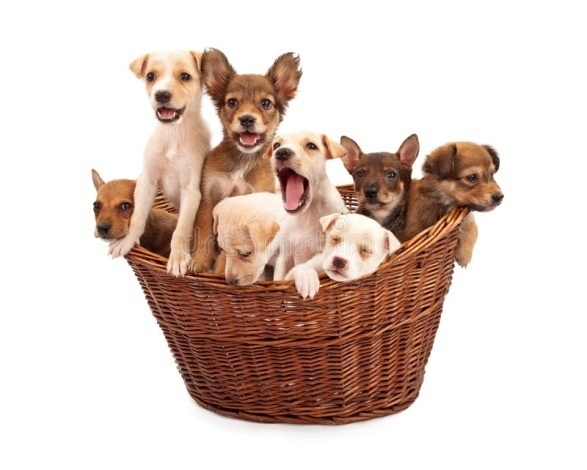 Bez liku
jest szczeniątek w koszyku.
Jedno – podobne do matki.
Drugie – w białe łatki.
Trzecie - czarne jak wronka.
Czwarte – bez ogonka. 
Podpalanych dwoje.
A ostatnie, to najmniejsze, 
ono... będzie moje!Odpowiedz na pytania: - Gdzie leżały szczeniątka?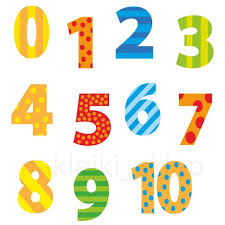 - Jak wyglądało pierwsze (drugie, trzecie, czwarte) szczeniątko?- Jak wyglądały dwa pieski?- Jakie było najmniejsze szczeniątko?- Ile było wszystkich szczeniątek? Wskaż odpowiednią liczbę.- Policz szczeniątka na obrazku.- Których jest więcej?„Zwierzaki” -  ćwiczenia logopedyczne (ćwiczenia języka).Kotki - kotek pije mleko - szybkie ruchy języka w przód i w tył, kotek oblizuje się - czubek języka okrąża szeroko otwarte wargi.Zmęczony piesek - dziecko naśladuje pieska, który głośno oddycha i język ma wysunięty na brodę.„Tropimy głoskę „z”- praca z książką Tropiciele cz4, s.13.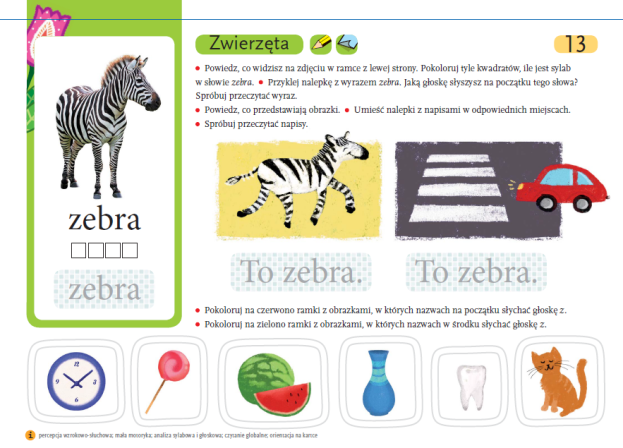 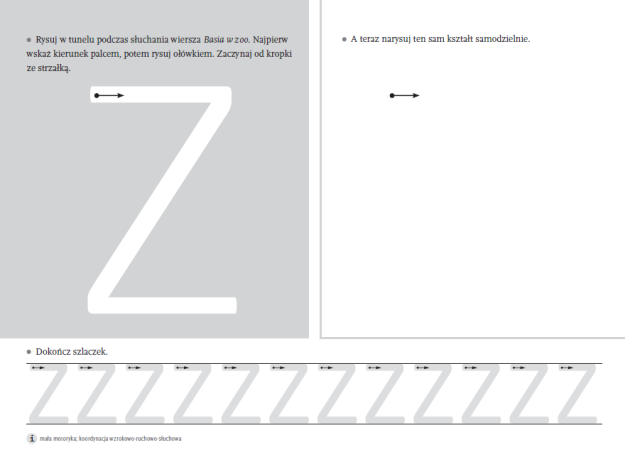 Zagraj w logopedyczne kółko i krzyżyk – załącznik nr1„Moje zwierzątko” – praca plastyczna, malujemy farbami swoje ulubione zwierzątko domowe – takie, które mamy lub jakie chcielibyście mieć. Przyślijcie prace na mój adres, zrobimy piękną wystawę. ewa.kus@zschocz.plMam przyjaciela!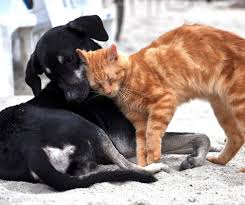 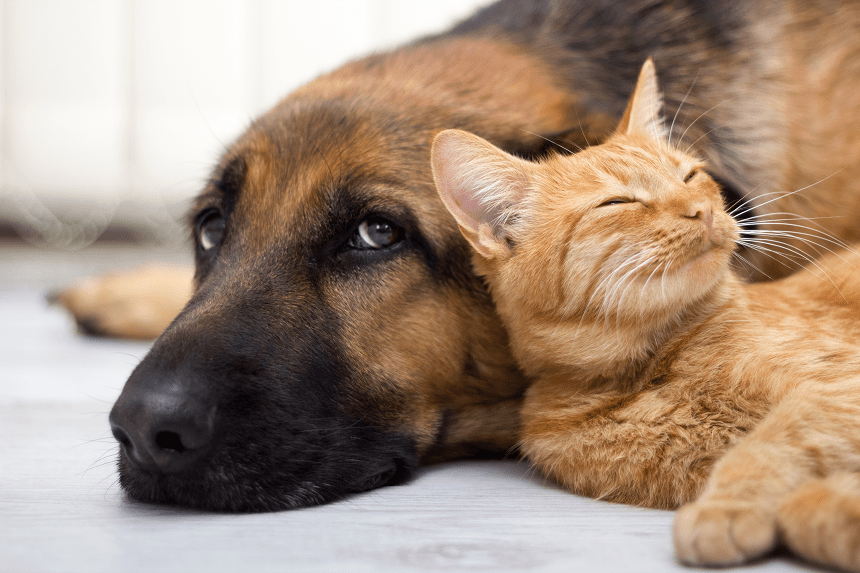 Zaprasza 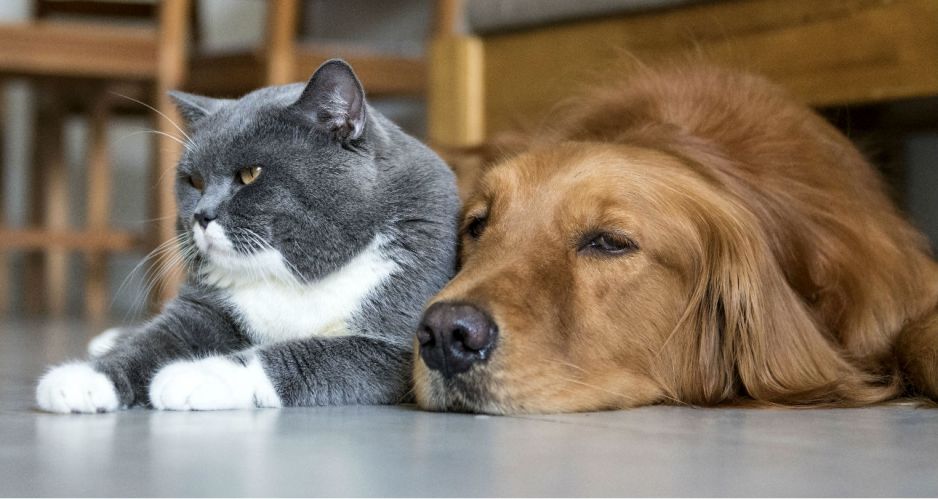 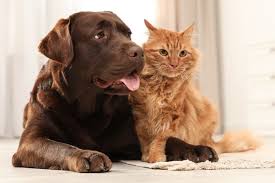 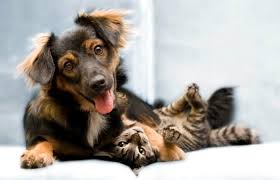 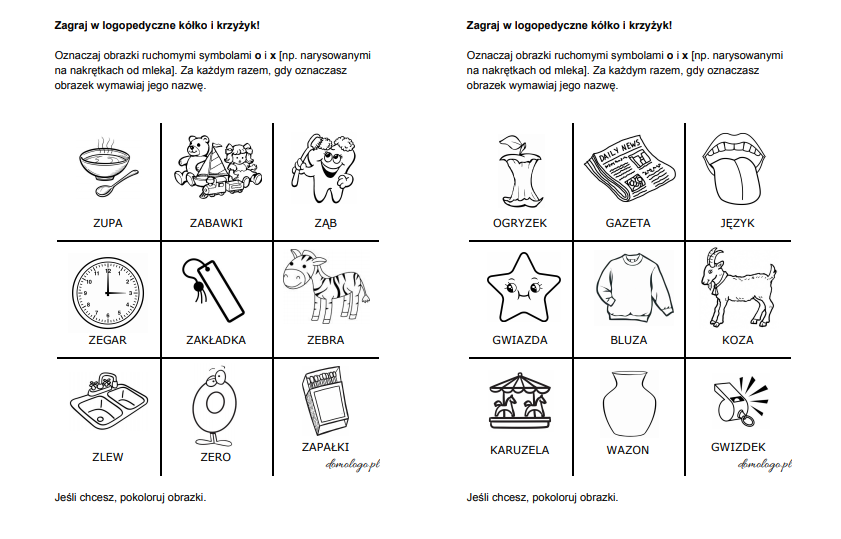 